Додаток 7
до наказу Міністерства інфраструктури України
від 18 жовтня 2013 року № 811
(у редакції наказу
Міністерства інфраструктури України
від 17 січня 2022 року № 15)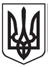 УКРАЇНАСВІДОЦТВО ФАХІВЦЯ________________________________________________(назва звання)№ _______ВИДАНО НА ПІДСТАВІ ПОЛОЖЕНЬ МІЖНАРОДНОЇ КОНВЕНЦІЇ
  ПРО ПІДГОТОВКУ І ДИПЛОМУВАННЯ МОРЯКІВ ТА НЕСЕННЯ ВАХТИ 1978 РОКУ,
З ПОПРАВКАМИ, ТА НАЦІОНАЛЬНОГО ЗАКОНОДАВСТВАУряд України засвідчує, що _________________________________________________________ ,дата народження ___________, має належну кваліфікацію відповідно до положень правила
____________________________________________________________________________________________  вищезгаданої Конвенції, з поправками, та національного законодавства і здатний виконувати
нижченаведені функції на вказаних рівнях з урахуванням будь-яких зазначених обмежень та 
додаткових функцій:Законний власник цього свідоцтва може працювати на посаді або посадах:Свідоцтво видано ________________________________________Оригінал цього свідоцтва повинен згідно з пунктом 11 правила I/2 Конвенції знаходитися на судні, доки його власник працює на цьому судні.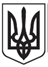 UKRAINECERTIFICATE OF PROFICIENCY________________________________________________(title of the certificate)№ _______ISSUED UNDER THE PROVISIONS
OF THE INTERNATIONAL CONVENTION ON STANDARDS OF TRAINING,
CERTIFICATION AND WATCHKEEPING FOR SEAFARERS, 1978,
AS AMENDED, AND NATIONAL LAWThe Government of Ukraine certifies that ________________________________________________ ,date of birth _______ has been found duly qualified in accordance with the provisions of regulation
____________________________________________________________________________________________  of the above Convention, as amended, and national law and duly competent to perform the following
functions, at the levels specified, subject to any limitations indicated and additional functions:The lawful holder of this certificate may serve in the following capacity or capacities:Certificate issued _________________________________________The original of this certificate must be kept available in accordance with regulation I/2, paragraph 11
of the above Convention while its holder is serving on a ship.{Додаток 7 в редакції Наказу Міністерства інфраструктури № 15 від 17.01.2022, з урахуванням змін, внесених Наказом Міністерства інфраструктури № 77 від 09.02.2022}ФУНКЦІЯРІВЕНЬОБМЕЖЕННЯ (ЯКЩО Є)ПОСАДАОБМЕЖЕННЯ (ЯКЩО Є)Фотографія
власника диплома___________________________________________________
 (посада, власне ім’я, прізвище і підпис уповноваженої 
посадової особи)Гербова печатка
___________________________________________________
 (підпис власника диплома)Автентичність та дійсність цього документа можуть бути перевірені за допомогою унікального QR коду, телефону _____________________ або електронною поштою _______________________. Така перевірка здійснюється засобами Реєстру документів моряків.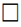 
Унікальний QR кодFUNCTIONLEVELLIMITATIONS APPLYING (IF ANY)CAPACITYLIMITATIONS APPLYING (IF ANY)Photo of the holder
of the certificate
___________________________________________
 (Capacity, name and signature of duly authorized official)Official Seal___________________________________________
 (Signature of the holder of the certificate)The authenticity and validity of this certificate can be verified by QR code, phone _______________________ or by e-mail ________________________. Such verification shall be carried out by means of the Register
of Seafarers Documents.
Унікальний QR код